    CWWC Competition Registration Form 20211  . Competition information______________________________________________________________________________________N   ame of competition                                                                                                                                                                             _V enue of the competition1. 	P roposed dates2. 	3.                                     _                                                                                                _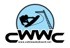 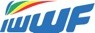 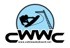 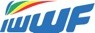 F ederation                                                  Country Type of competition in discipline „Wakeboard“Type of competition in discipline „Wakeskate“Type of competition in discipline „Wakeboard Seated“2  . Contact information                                                                                                                                                                              _N ational federation contact person                                                                                                                                                                              _P osition in the national federation                                                                                               _E-Mail                                                                      Mobile phone                                                                                                                                                                             __R esponsible organizer contact person                                                                                                                                                                               _O rganizer position at the venue                                                                                                 _ Mail                                                                     Mobile phone 3 .  Event types and obligations* Prize money over 10.000€ has to be transferred with the performance guarantee to IWWF before the publication of the event and will be transferred to the winners. This money will be lost if the event is cancelled. Prize money under 10.000€ has to be transferred to national Federation and has to be provided in cash at the event.** This money will be awarded at the end of the year to the best riders on the World Ranking list.*** Service fee for foreign Officials is used for international Officials’ allowances, and is charged only if min. 1 international Official is invited. For each additional official the service fee increases by 4 €.**** The performance guarantee is paid to IWWF when registering the event. This money will be lost if the event is cancelled. Upon completion of the event all noted fees are calculated depending on the number of participants, IWWF issues the invoice for the total amount and organizer / Federation pays the outstanding amount.The use of the official CWWC scoring program during the competition is mandatory, results received in other format (excel, word, pdf, etc etc) will not be uploaded and riders will not receive ranking points for results.By signing this registration form, the Federation and the organizer agree to respect all IWWF and CWWC rules. For all types of competitions additional rules and financial obligations apply. For all high budget events like World Championships, World Trophy, World Cup or Confederation Championships an additional contract has to be signed.                                                                                                _Date, Place                                                           Signature Federation                                                                                                _Date, Place                                                           Signature Local Organizer                                                                                                _Date, Place                                                           Signature CWWC Member